Lochranza Field Centre  Site Specific Risk Assessment: Cross-Cutting/Relative Dating: North Glen Sannox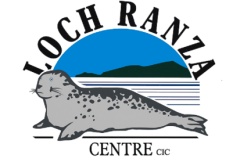 Date: 22/01/2019Completed By: Stuart BlakeWhere Hazards have been identified as Generic to all activities the controls are specified within the Generic Instructing StandardsWhere Hazards have been identified as Generic to all Lochranza Field Studies activities the controls are specified within the Generic Off Lochranza Local Operating Area Risk AssessmentWhere Hazards have been identified as Generic to all open moorland Field Studies the controls are specified within the Generic Risk Assessment: Study - Open Moorland.(Key:  1-7 = Low Risk; 8-15 = Medium Risk; 16-25 = High Risk)Endorsed for Lochranza Centre CIC by Stuart Blake, DirectorDate: 22/01/2019Hazards      (please specify)Existing Control Measures(please specify if present)Residual Risk Level(Insert values and multiplescore : see key )Residual Risk Level(Insert values and multiplescore : see key )Residual Risk Level(Insert values and multiplescore : see key )LowMedHighForestry Operations: injury caused by heavy plant and timber loading at North Sannox shore.Avoid heavy vehicles and stick to marked paths so as to avoid heavy plant which might be operating. By 2018 the majority of timber has been removed from site and this is know longer such an active site. 4x2 = 8Injury or illness caused by submersion or ingestion of river/sea water.Avoid hazard where possible. Tutor to brief group prior to approaching hazard. Tutor to be vigilant at all times and positioned between the group and the hazard. Guests are briefed not to drink water from the river.3x2 = 6Drowning or being swept into the sea by High Tides and Waves.Students briefed on the hazards. Tutor carries a throw line and is the person closest to the sea. Wave and tide conditions to be monitored by tutor during the session and group proximity to the sea to be appropriate to sea state.4x1 = 4Hypothermia caused by exposure to wet or windy conditions at coast.Group to carry an emergency shelter and sleeping bag in accordance with the SSOP. When working at the Controlled Assessment locations tutor carries a flask with hot drink and monitors the condition of the group members.3x2 = 6Injury caused by Slips, trips and falls in moving water.Participants to be briefed on underfoot conditions in the streambed, strong currents, and safest areas to work in when in the Abhainn Tunna. Tutor to be to be vigilant at all times and group may only examine granite contact in the Abhainn Tunna at low stage.2x3 = 6Injury caused by the use of Geological Hammers or Acid Bottles.Geological hammers are not to be used in the field. When Acid Bottles are required they will be carried by the tutors or visiting staff at all times. Tutors and visiting staff will closely supervise their use by students. Acid bottles must be returned to chemical store.2x1 = 2Contact with wild / domestic animals: injury or illness caused by dogs or horsesNorth Glen Sannox is very popular with dog walkers and pony trekkers. Instructor at the front and a designated adult at the rear of the group. Group to behave in a calm manner. Instructor to remain vigilant at all times. Adders can also be present in warmer months3x2 = 6